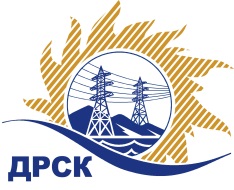 Акционерное общество«Дальневосточная распределительная сетевая  компания»(АО «ДРСК»)Организатор (Заказчик) – АО «Дальневосточная распределительная сетевая компания» (далее – АО «ДРСК») (Почтовый адрес: 675000, Амурская обл., г. Благовещенск, ул. Шевченко, 28, тел. 8 (4162) 397-242). Открытый запрос предложений «Аккумуляторная система» для нужд филиала АО «ДРСК» «Хабаровские электрические сети».Извещение опубликовано на сайте в информационно-телекоммуникационной сети «Интернет» www.zakupki.gov.ru (далее — «официальный сайт») от 07.09.2017 под № 31705499464. Внесены следующие изменения в Техническое задание (приложение 1 к Докуменатции о закупке):Пункт 4 Технического задания читать в следующей редакции: 4. Технические требования на ЗВУ (отборочные критерии):         4.1. Срок службы – не менее срока службы АБ.          4.2. Заверенное письмо от завода- производителя АБ о возможности применения, предлагаемого ЗВУ с закупаемой маркой АБ.         4.3.  Вид охлаждения - естественный.         4.4. Тип выпрямителя – полностью управляемый тиристорный мост.         4.5. Кратковременная перегрузочная способность ЗВУ – 10 Iном         4.6. Длительная перегрузочная способность ЗВУ – 1,05 Iном.         4.7. Интерфейс пользователя ЗУ должен включать графический дисплей.         4.8. Наличие микроконтроллерного комплекса автоматизации (МКА) модульного типа.         4.9. Модули системы мониторинга должны быть одного производителя с ЗУ.         4.10. Контроль состояния и положения коммутационных аппаратов на входе/выходе.         4.11. ЗВУ должно быть отделено от питающей сети разделительными трансформаторами (основная и дополнительная части).         4.12. Число фаз основного/дополнительного ЗВУ заряда АБ (3/3).         4.13. Ток заряда дополнительной части не менее 20 А.         4.14. Дополнительная часть должна иметь 3-х уровневый режим работы.         4.15 Питающий кабель для ЗВУ общий (основная и дополнительная части).         4.16. Пульсации тока и напряжения на выходе преобразователей при работе на активную нагрузку должны быть не более 0,5 %.         4.17. Пульсации напряжения при работе ЗУ на полную нагрузку комплекта СОПТ, при отключенной АБ, не должны превышать 5 % Uном.         4.18. Точность стабилизации выходного напряжения в режиме поддерживающего заряда должна быть не хуже ±0,5% .         4.19. Время срабатывания защиты от токов внутренних и внешних коротких замыканий- не более 0,03с.     Внесены следующие изменения в Извещение и Документацию о закупке:Пункт 14. Извещения читать в следующей редакции: «Сведения о начале, дате и времени окончания приема заявок, месте и порядке их представления Участниками: -дата начала подачи заявок на участие в закупке: 07 сентября2017 года.  -дата окончания подачи заявок на участие в закупке: 11:00 часов местного (Благовещенского) времени (05:00 часов Московского времени) 29 сентября 2017 года.Пункт 16. Извещения читать в следующей редакции: Дата, время и место вскрытия конвертов с заявками на участие в закупке: 11:00 часов местного (Благовещенского) времени (05:00 часов Московского времени) 29 сентября 2017 года.Пункт 4.2.15. Документации о закупке читать в следующей редакции: Пункт 4.2.16. Документации о закупке читать в следующей редакции: Пункт 4.2.17. Документации о закупке читать в следующей редакции: Председатель Закупочной комиссии 2 уровня                                                       В.А.ЮхимукЧувашова О.В.(416-2) 397-242okzt1@drsk.ruУВЕДОМЛЕНИЕ О ВНЕСЕНИИ ИЗМЕНЕНИЙ В ПРОЕКТ ДОГОВОРА(закупка 27 раздел 2.2.2 ГКПЗ 2018)№ 627.1/УР          «26» сентября 2017Срок окончания приема заявок на участие в закупке 11:00 часов местного (Благовещенского) времени (05:00 часов Московского времени) 29 сентября 2017года По адресу - https://rushydro.roseltorg.ru.. (далее - ЭТП)Сроки предоставления участникам закупки разъяснений положений документации о закупкеДата начала предоставления разъяснений:07 сентября 2017 г. Дата окончания предоставления разъяснений:сентября 2017 г.Дата и время вскрытия конвертов с заявками на участие в закупке11:00 часов местного (Благовещенского) времени (05:00 часов Московского времени) 29 сентября 2017года. По адресу - https://rushydro.roseltorg.ru.. (далее - ЭТП)